            VIII                                             	Międzyparafialny Konkurs                                                                                         		na najładniejszą Szopkę  Bożonarodzeniową  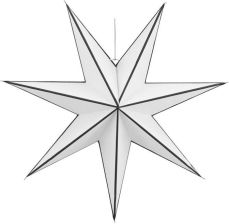 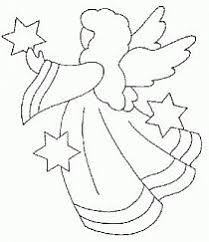                                  Grudzień 2019Zapraszamy Dzieci wraz z  Rodzicami, Dziadków, Opiekunów i Animatorów   do udziału w KONKURSIE  na najładniejszą, kaszubską szopkę bożonarodzeniowąRegulamin     Organizator Konkursu:  –  Oddział Parafialny Akcji Katolickiej		                			przy Parafii p.w. Podwyższenia Krzyża Świętego w Rumi                         Patronat Konkursu: - Burmistrz Miasta Rumia oraz Parafia                                 p.w. Podwyższenia    Krzyża Świętego w Rumi  					- Zrzeszenie Kaszubsko – Pomorskie O/RumiaI  TEMATYKA KONKURSU:Wykonanie szopki bożonarodzeniowej z uwzględnieniem zwyczajów, tradycji oraz folkloru kaszubskiego     II  WARUNKI  KONKURSU:1 - W konkursie mogą wziąć udział dzieci oraz dorośli wraz z całymi rodzinami                                   z wszystkich Parafii Rumi  oraz dzieci skupione w oratoriach, świetlicach, kołach plastycznych                   i  innych   organizacjach  pozaszkolnych                                                                                          2 - Każdy uczestnik powinien dostarczyć jedną pracę przestrzenną wykonaną   z dowolnego   	   tworzywa, przy czym zaleca się wykonywanie szopek z   materiałów naturalnych.  	   	   Elementy szopki mogą być podświetlane oraz poruszane mechanicznie.                                                                             	             	                         	    3 - Konstrukcja szopki powinna być stabilna. Wszelkie elementy powinny być       	       	   przymocowane w taki sposób, aby nie przesuwały się i nie spadały   4 -  Prace powinny zawierać na części  niewidocznej trwałe  przymocowany  opis  	  	    zawierający dane: imię, nazwisko autora lub autorów,  bądź całej rodziny lub nazwę grupy. Należy też podać parafię  i szkołę do której  uczęszczają uczestnicy.       5 – Szopki  wykonane w kategorii szopka dziecięca, jeżeli będą wskazywały  na wkład    	   osób starszych będą oceniane w kategorii szopki  rodzinne6 – Prace należy złożyć w dniu 13 grudnia br. w Hali MOSiR – Rumia                                           ul. Mickiewicza w godzinach od 17.00 do 19.00Do konkursu mogą być zgłaszane szopki biorące udział w innych konkursach                np. szkolnych. Natomiast nie biorą udziału prace z lat ubiegłych!     III  OCENA PRAC KONKURSOWYCH:    1 -   Prace oceniać będzie Komisja Konkursowa powołana przez organizatorów.  Skład Komisji: przedstawiciele Stowarzyszenia Artystów Rumskich „ Pasjonat”, Zrzeszenia Kaszubsko Pomorskiego O/Rumia, Burmistrza Miasta Rumi, katechetów oraz Akcji Katolickiej – organizatora konkursu 2 – Podstawą oceny prac będzie : kategoria wiekowa                                                                                                		I - SZOPKA RODZINNA		II – SZOPKA DZIECIĘCA – udział uczniów od 6 do 12 roku życia 		III – SZOPKA MŁODZIEŻOWA – udział młodzieży od 13 do 18 roku życia		IV -  SZOPKA SENIORA – udział osób powyżej 18 roku życia3 – Kryteria oceny:nawiązanie do tradycji Bożego Narodzenia ogólne wrażenie artystyczne, – lalki – postacie,walory plastyczne (kolorystyka, kompozycja itp.).dobór i wykorzystanie materiałów,zawarte elementy kaszubskiesamodzielność wykonania pracy (np.  kupione figurki będą obniżały ocenę szopki)estetyka pracy oraz trwałość konstrukcji,wkład pracy,                                                                                                                                    IV  NAGRODY PRAC KONKURSOWYCH:   - NAGRODA SPECJALNA Prezesa Zrzeszenia Kaszubsko Pomorskiego O/Rumia – dla pracy najpiękniejszej, zawierającej najwięcej elementów nawiązujących do tradycji kultury kaszubskiej                                                                                                                                                                        - I MIEJSCE – SZOPKA RODZINNA – BON TOWAROWY wartości 300,00 PLN                                      - II MIEJSCE – SZOPKA RODZINNA – BON TOWAROWY wartości 200,00 PLN                                      - III MIEJSCE – SZOPKA RODZINNA – BON TOWAROWY wartości 100,00 PLN.                                   Dla pozostałych prac w różnych kategoriach wiekowych zostaną przyznane nagrody rzeczowe wykonawcom I, II i III miejsca.	Prace wszystkich uczestników konkursu będą na wystawie uświetniającej Koncert Kolęd organizowany przez Burmistrza Miasta Rumi, w dniu 14 grudnia br. w Hali MOSiR 	 Termin i miejsce rozdania nagród zostanie podany przy składaniu prac                                        i na parafialnej stronie internetowej IV  ODBIÓR  PRAC KONKURSOWYCH:Prace nienagrodzone będzie można odebrać 15 grudnia br. – niedziela –                                  po Mszach Świętych o godz. 11.00 i 15.00Prace nieodebrane w tym terminie pozostaną do dyspozycji organizatorów                                                                 			 Informacje związane z konkursem można uzyskać                                                                u Pani Adeli Szramkowskiej -  prezesa POAK przy naszej Parafii  pod numerem telefonu: 507314-685 oraz na  stronie internetowej parafii rumiakrzyz.pl 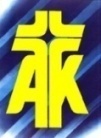 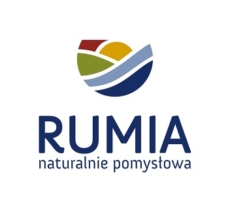 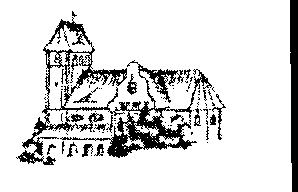 